First Aid Quiz 17, Burns and ScaldsWhat is the difference between a burn and a scald?	… Burn is dry, scald is wet .…………………………………………………………………………………………………………………………Give examples of how and where you might get a burn and a scald:Burns: hot iron, fire, lightning, hot pan, cigarette, hot motorbike exhaust pipe, paraffin lamp, …………..Scalds: steam from kettle, boiling water, …………………………., 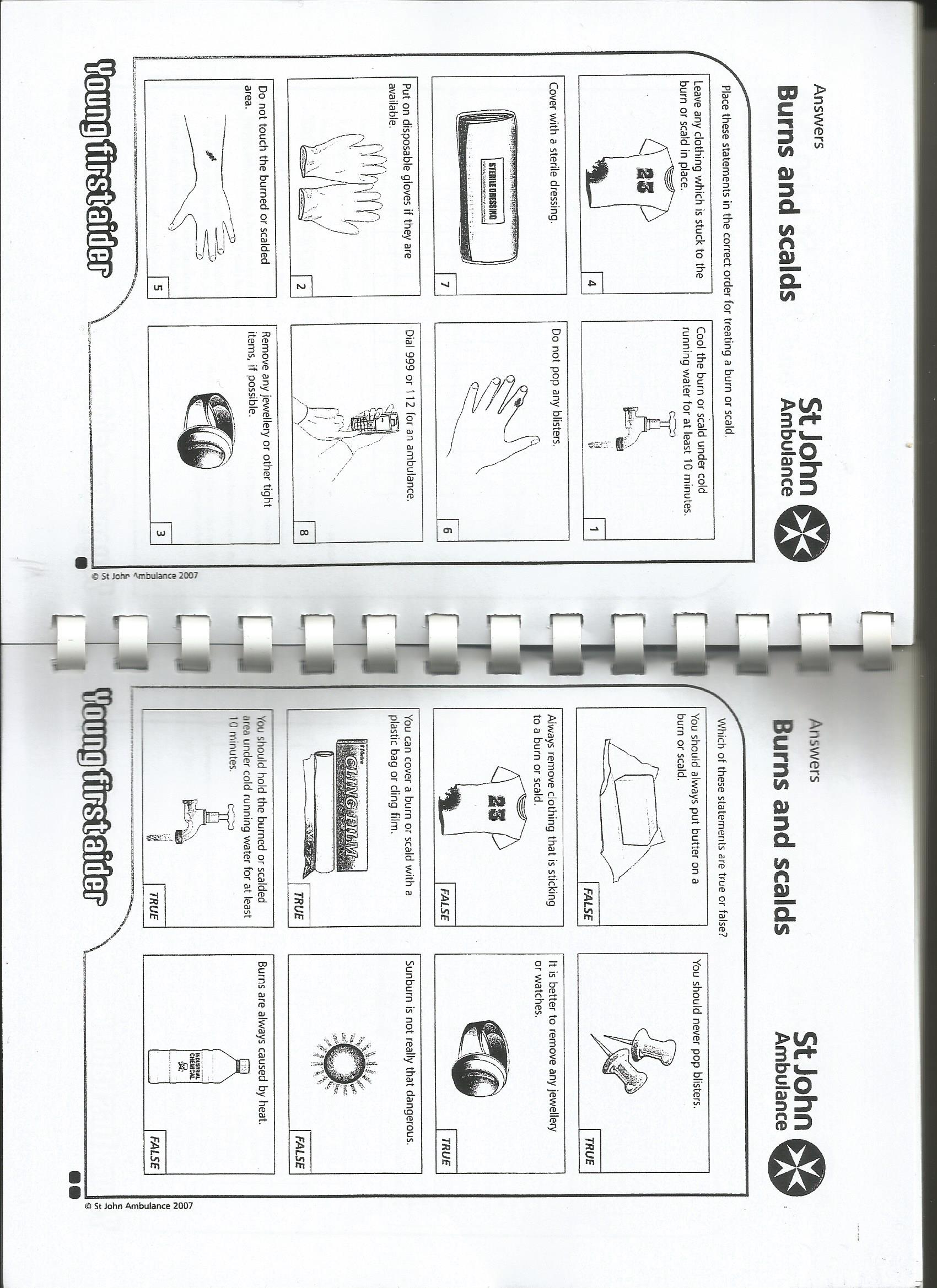 